
MINISTÉRIO DA EDUCAÇÃO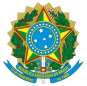 	Universidade Federal do PiauíPrograma de Pós-Graduação em Ciências AgráriasEDITAL Nº 06/2022 – PPGCA/CPCE, DE 10 DE MAIO DE 2022RESULTADO PRELIMINAR DA AVALIAÇÃO DO CURRÍCULOMESTRADO
MINISTÉRIO DA EDUCAÇÃO	Universidade Federal do PiauíPrograma de Pós-Graduação em Ciências AgráriasEDITAL Nº 06/2022 – PPGCA/CPCE, DE 10 DE MAIO DE 2022RESULTADO PRELIMINAR DA AVALIAÇÃO DO CURRÍCULODOUTORADOBom Jesus, 27 de junho de 2022.Comissão de Seleção/PPGCAINSCRIÇÃOPONTUAÇÃONOTA FINALDIA DA ENTREVISTAHORÁRIO DA ENTREVISTA6435147,6510,0030/06/20228:00-8:206436928,806,0430/06/20228:20-8:406433527,955,8730/06/20228:40-9:006432627,955,8730/06/20229:00-9:206433327,505,7730/06/20229:20-9:406434526,505,5630/06/20229:40-10:006435824,455,1330/06/202210:00-10:206436823,204,8730/06/202210:20-10:406435421,954,6130/06/202210:40-11:006434321,804,5830/06/202211:00-11:206436317,653,7030/06/202211:20-11:406436516,803,5330/06/202211:40-12:006433016,553,4730/06/202214:00-14:206433216,503,4630/06/202214:20-14:406434216,453,4530/06/202214:40-15:006436414,703,0830/06/202215:00-15:206434914,252,9930/06/202215:20-15:406433713,602,8530/06/202215:40-16:006436112,852,7030/06/202216:00-16:206436611,602,4330/06/202216:20-16:406433611,552,4230/06/202216:40-17:006435211,352,3830/06/202217:00-17:206432410,552,2130/06/202217:20-17:40643228,051,6930/06/202217:40-18:00643287,751,6301/07/20228:00-8:20643716,301,3201/07/20228:20-8:40643595,201,0901/07/20228:40-9:00643415,101,0701/07/20229:00-9:20643311,850,3901/07/20229:20-9:40643701,800,3801/07/20229:40-10:00643390,500,1001/07/202210:00-10:20643550,000,0001/07/202210:20-10:40INSCRIÇÃOPONTUAÇÃONOTA FINALDIA DA ENTREVISTAHORÁRIO DA ENTREVISTA6436055,4010,0001/07/202210:40-11:006436753,209,6001/07/202211:00-11:206432734,156,1601/07/202211:20-11:406435034,006,1401/07/202211:40-12:006432928,655,1701/07/202214:00-14:206434423,304,2101/07/202214:20-14:406433423,054,1601/07/202214:40-15:006435618,053,2601/07/202215:00-15:206435310,001,8101/07/202215:20-15:40